2018年　8月　吉日日本消費者教育学会会員各位第38回全国大会実行委員長　野田　文子日本消費者教育学会 第38回全国大会　大会申し込み（第2報）のご案内立秋とは名ばかりの厳しい暑さが続きますが、皆様におかれましては、ますますご健勝のこととお喜び申し上げます。　さて、第38回大会を同封のプログラムのとおり開催いたします。万障お繰り合わせの上ご参加いただきますようご案内申し上げます。なお、参加お申し込み方法は、下記の通りでございます。ご多用のところ恐れ入りますが、9月7日（金）までに【参加申し込み】と【参加費等の振り込み】をお済ませ下さい。また、入金後の返金は致しかねますのでご了承ください。　多くの皆様のご来阪を心よりお待ち申し上げております。記【参加申し込み】　１．本学会ホームページ（http://jace-ac.org/）の「参加申し込みフォーム」に必要事項をご入力ください。QRコードからも入力画面に移動します。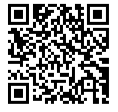 スマートフォンからもお申込みできます。　　　　　　　　　　　　　　　　　　　　　　　　　　２．入力画面の最後に参加費等の合計金額をご入力ください。　３．フォームへのご入力は、お間違い無きようにお願いいたします。【参加費等の振り込み】　１．入力画面にご入力いただきました参加費等の合計金額をゆうちょ銀行へお振込みください。なお、払込取扱票は同封いたしておりません。　＜ゆうちょ銀行からの振込＞ 記号：１４７８０　番号：２１９３９４０１ 名義：ダイサンジュウハチカイニホンショウヒシャキョウイクガッカイゼンコクタイカイ ＜他の金融機関からの振込＞店名：四七八（読み　ヨンナナハチ）　 　 店番：４７８　預金種目：普通預金　　　　　　　　　　　口座番号：２１９３９４０名義：ダイサンジュウハチカイニホンショウヒシャキョウイクガッカイゼンコクタイカイ